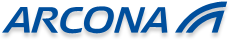 Pressinformation					2013-12-06Arcona och Huge tecknar ramavtal om idrottsbyggnader
Arcona har tecknat ramavtal med Huge Fastigheter om att uppföra idrottsbyggnader inom Huddinge kommun.  Projekten kommer vara indelade i två faser, programskede och genomförandefas. Arcona inleder detta samarbete med att fram till mitten av februari 2014 se över möjligheterna till en rackethall. Arkitekt för rackethallen är Arcona Arkitekter, som också har ritat den i dagarna färdigställda dubbelhallen vid Stora mossens IP.”Vi är glada och stolta över samarbetet med Huge och har som ambition, att med låg kostnad, projektera och utföra över tid hållbara idrottsbyggnader som med fördel kan användas av både skolor, föreningar och näringsliv”, berättar Per Karlsten, projektchef på Arcona.”Huge har valt att samarbeta med Arcona för att projektera och bygga kommunens idrottsbyggnader eftersom de bygger funktionella idrottshallar med hög kvalitet som dessutom är energisnåla och kan miljöklassas,”  säger Johan Månsson, projektledare på Huge.Bakgrund: Idag går det ca 46.000 invånare per idrottshall i Stockholmområdet - behovet av fler hallar är uppenbart. Men det är ofta en dyr investering i kombination med höga myndighetskrav och platsbrist. Arcona har nu tagit fram ett koncept där idrottshallar kan byggas till halva kostnaden jämfört med traditionellt byggda hallar. Man har fokuserat på utövaren och kapat bort det som egentligen inte är nödvändigt för att bygga en energisnål och funktionell kvalitetshall till lågkostnadspris med hög standard på teknik och material.För mer information:
Per Karlsten, projektchef Arcona, tel 08-601 21 44, e-post: per.karlsten@arcona.se  Om Arcona:Arcona bygger och utvecklar fastigheter i Stockholm och Uppsala.Arcona Lean Construction genomför byggentreprenader i nära samverkan med kunder och leverantörer. Metoden Lean Construction säkerställer effektivitet och kvalitet. Med tidig samverkan och långsiktiga relationer läggs fokus på maximalt kundvärde.Arcona Concept och Living erbjuder konsulttjänster och genomför egen-regiprojekt från idé till slutförsäljning inom fastighetsutveckling av kommersiella lokaler och bostäder.BSK Arkitekter och Exengo Installationskonsult ingår som strategiska resurser i koncernen. 2012 omsatte Arconakoncernen ca 1miljard SEK. 